В соответствии со статьей 40 Градостроительного кодекса Российской Федерации, решением Совета депутатов города Новосибирска от 24.06.2009 № 1288 «О Правилах землепользования и застройки города Новосибирска», пунктом 2.13 административного регламента предоставления муниципальной услуги по предоставлению разрешения на отклонение от предельных параметров разрешенного строительства, реконструкции объектов капитального строительства, утвержденного постановлением мэрии города Новосибирска от 10.06.2013 № 5459, на основании заключения по результатам публичных слушаний по вопросам предоставления разрешений на отклонение от предельных параметров разрешенного строительства, реконструкции объектов капитального строительства от 03.07.2018, рекомендаций комиссии по подготовке проекта правил землепользования и застройки города Новосибирска о предоставлении и об отказе в предоставлении разрешений на отклонение от предельных параметров разрешенного строительства, реконструкции объектов капитального строительства от 10.07.2018, руководствуясь Уставом города Новосибирска, ПОСТАНОВЛЯЮ:1. Отказать обществу с ограниченной ответственностью «МегаСтрой» в предоставлении разрешения на отклонение от предельных параметров разрешенного строительства, реконструкции объекта капитального строительства (на основании заявления в связи с тем, что наличие инженерных сетей, инженерно-геологические характеристики и рельеф земельного участка являются неблагоприятными для застройки, а также в связи с наличием индивидуальных гаражей, детской площадки и зеленых насаждений в границах земельного участка) в части уменьшения минимального процента застройки с 25 % до 13 % в границах земельного участка с кадастровым номером 54:35:014190:983 площадью 1,9963 га, расположенного по адресу: Российская Федерация, Новосибирская область, город Новосибирск, ул. Есенина (зона делового, общественного и коммерческого назначения (ОД-1), подзона делового, общественного и коммерческого назначения с объектами различной плотности жилой застройки (ОД-1.1)), в связи с письменным отказом заявителя от получения разрешения на отклонение от предельных параметров разрешенного строительства, реконструкции объекта капитального строительства.2. Департаменту строительства и архитектуры мэрии города Новосибирска разместить постановление на официальном сайте города Новосибирска в информационно-телекоммуникационной сети «Интернет». 3. Департаменту информационной политики мэрии города Новосибирска обеспечить опубликование постановления.4. Контроль за исполнением постановления возложить на заместителя мэра города Новосибирска - начальника департамента строительства и архитектуры мэрии города Новосибирска.Спасская2275069ГУАиГ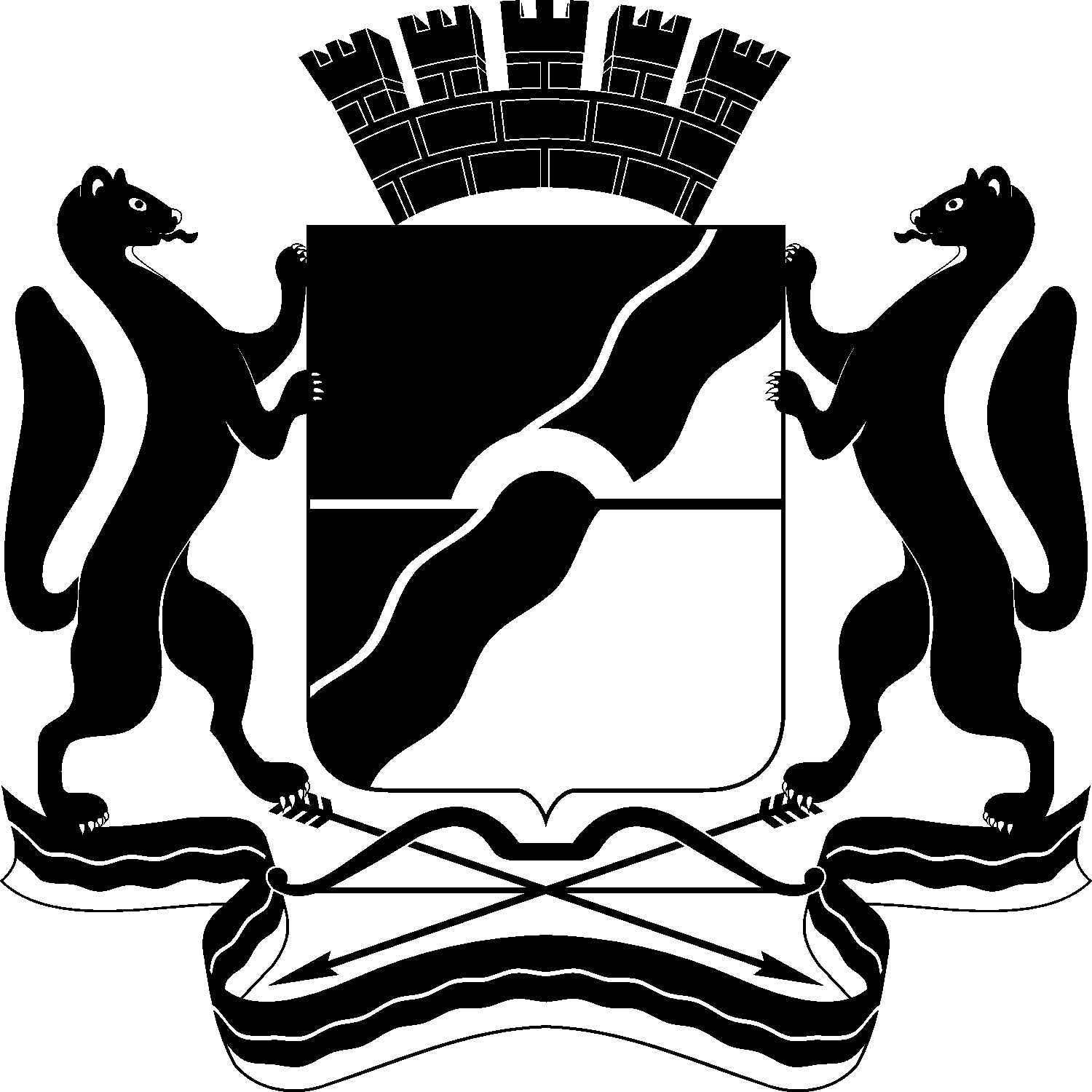 МЭРИЯ ГОРОДА НОВОСИБИРСКАПОСТАНОВЛЕНИЕОт  	  16.07.2018		№         2584 	Об отказе обществу с ограниченной ответственностью «МегаСтрой» в предоставлении разрешения на отклонение от предельных параметров разрешенного строительства, реконструкции объектов капитального строительстваИсполняющий обязанности мэра города НовосибирскаГ. П. Захаров